Муниципальное казенное общеобразовательное учреждение«Элисенваарская средняя общеобразовательная школа»(МКОУ «Элисенваарская СОШ»)186720 Республика Карелия, Лахденпохский р-н, п. Элисенваара, ул. Школьная, д.7,тел/факс (814)50 33-651, elis-ch-37@yandex.ruХод урока:	I. Изучение нового материала. (30 мин). Повторите материал за 10 класс.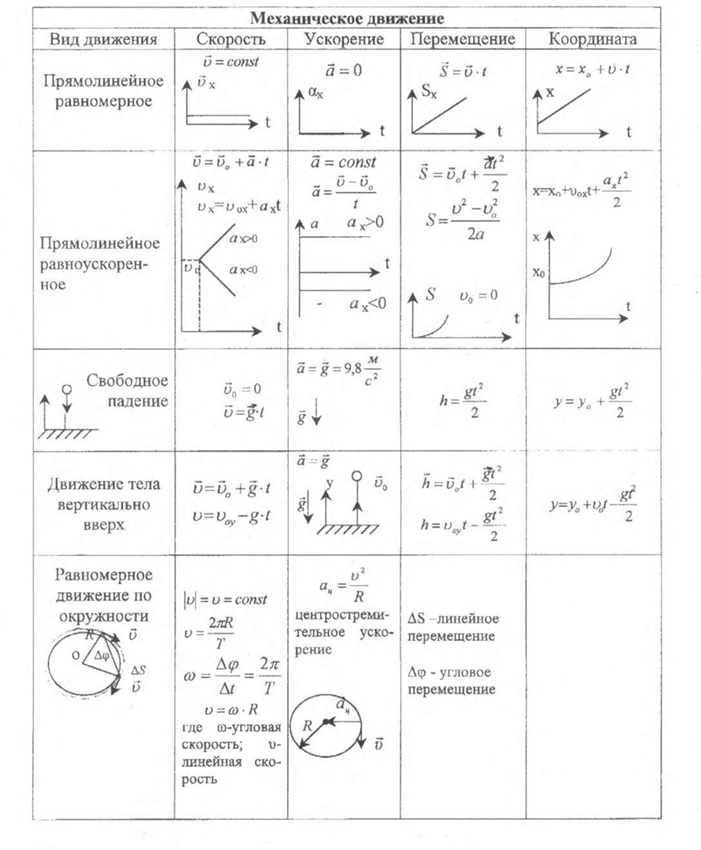 	II. Закрепление пройденного материала. Решите задачи. 1. Автобус движется со скоростью 54 км/ч. На каком расстоянии от остановки водитель должен начать торможение, если для удобства пассажиров ускорение не должно превышать 1, 2 м/с2?. 2. Координата движущегося тела с течением времени меняется по следующему закону: х = -1 + 3t - t2. Определите начальную координату тела, проекцию начальной скорости и проекцию ускорения. Укажите характер движения тела.Класс11Адрес для отправки выполненного задания«ВКонтакте» личным сообщением https://vk.com/anna_dashkevichПредмет ФизикаАдрес для отправки выполненного задания«ВКонтакте» личным сообщением https://vk.com/anna_dashkevichУчительСолохина А.П.Время консультаций14.00 ч – 17.00 ч. (пн.-пт.)Дата проведения урока 27.04.2020г (по расписанию)Срок сдачи на проверку/срок изучения27.04 до 19:00 отправить фотографию (сообщение)Тема урокаКинематика материальной точки Срок сдачи на проверку/срок изучения27.04 до 19:00 отправить фотографию (сообщение)